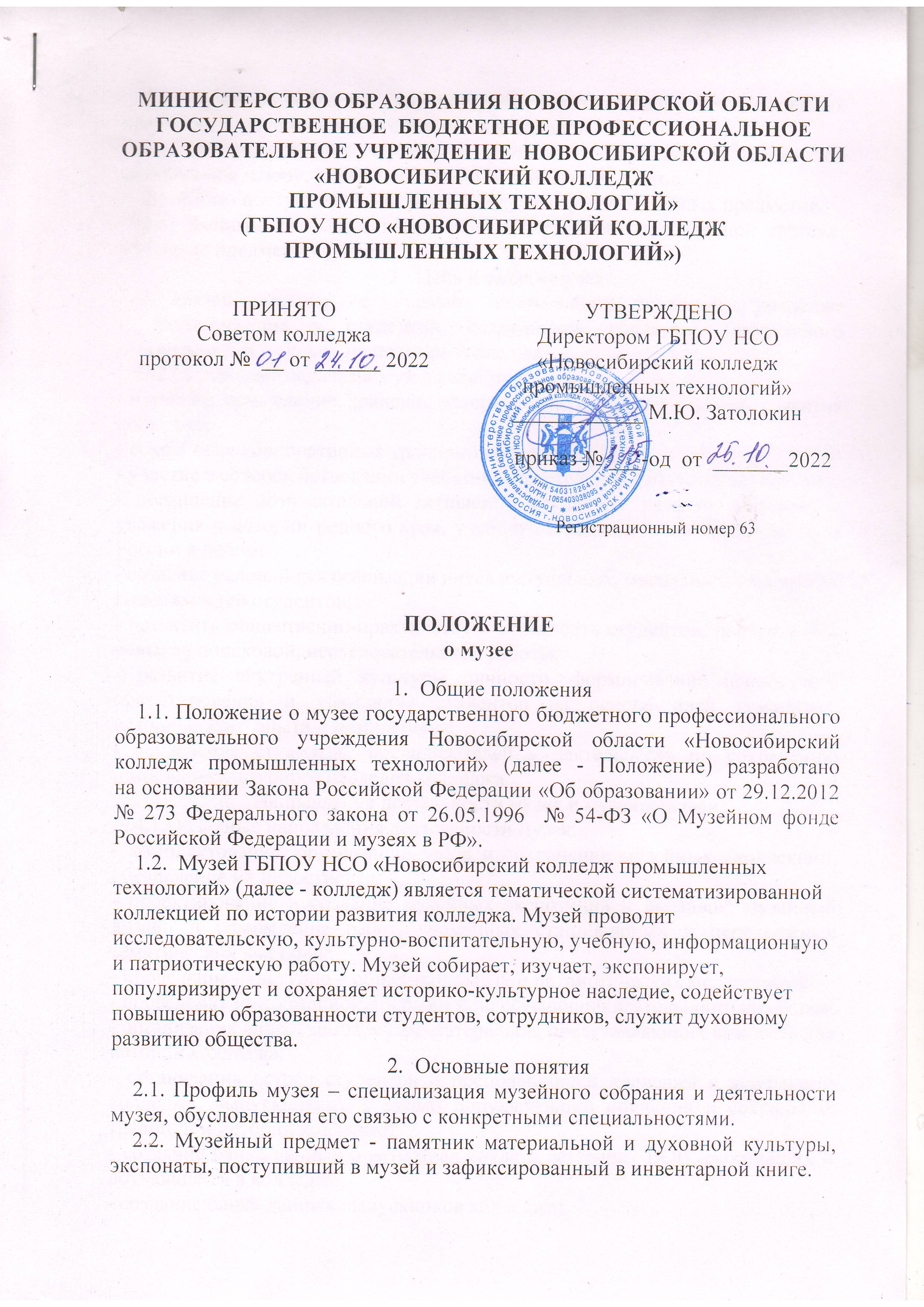             2.3. Музейное собрание - научно-организованная совокупность музейных предметов и научно-вспомогательных материалов.2.4. Комплектование музейных фондов – деятельность музея по выполнению, сбору, учета и описанию музейных предметов.2.5. Книга поступлений – основной документ учета музейных предметов.2.6. Экспозиция – выставленные на обозрение в определенной системе, музейные предметы «экспонаты».Цель и задачи музея3.1.Музей создан с целью сохранения традиций колледжа 
и формирования у студентов, сотрудников колледжа, бережливого                                     отношения к музейным экспонатам колледжаОсновными задачами музея являются:- изучение, осмысление, хранение материалов по истории и культуре развития   колледжа;- сохранение корпоративных традиций колледжа;- участие в совершенствовании учебно-воспитательной работы со студентами;- повышение познавательной активности студентов, развитие интереса и уважения к истории родного края, учебного заведения в контексте истории России в целом;- создание условий для реализации интеллектуальных, моральных, творческих возможностей студентов;- развивать общественно-практическую активность студентов, практических навыков поисковой, исследовательской работы;- развитие внутренней культуры личности, формирование ценностного ориентирования и убеждения студентов на основе идей гуманизма, исторического опыта и патриотизма;- вовлечение студентов, преподавателей в деятельность по сохранению историко-культурного наследия колледжа.Направления деятельности музея и музейный фонд4.1.Основные направления деятельности музея:- комплектование, организация учета и сохранение музейных    коллекций,    обеспечение их целостности;- проектирование и создание музейных экспозиций и выставок, музейный дизайн и оформление работ, временных стационарных и передвижных тематических выставок;- проведение культурно – образовательных и патриотических мероприятий;- проведение информационной работы по освещению деятельности колледжа;- организация видеосъемок, сбора материалов, представляющих важность для истории колледжа;- организация встреч студентов и преподавателей колледжа с ветеранами колледжа, выпускниками с целью популяризации обучения и сохранения традиций и истории колледжа;- создание банка данных о ветеранах труда и ветеранах ВОВ, работавших и обучавшихся в колледже;- создание банка данных выпускников колледжа;- разработка, сохранение традиций и праздников жизни колледжа;- пополнение и сопровождение виртуального музея колледжа;- открытие, пополнение и сопровождение рубрики музея на сайте колледжа;- создание фото галереи «Жизнь замечательных людей»;- хранение музейных предметов, коллекции и осуществление профилактических мероприятий, обеспечивающих сохранность фондов;4.2. В музейный фонд входят:- коллекции и музейные экспонаты, связанные с историей жизни колледжа,                           развитием культуры, образования, активных участников исторических событий;- видеофильмы и печатные материалы об истории колледжа и его людях;- иные предметы, которые являются исторической, научной, художественной 
и культурной ценностью. 5. Организация и деятельность музея5.1. Организация музея явилась результатом краеведческой работы            студентов и преподавателей. Создан музей по инициативе педагогов, студентов и общественности.5.2. Деятельность музея регламентируется настоящим Положением.5.3. Общее руководство музеем осуществляет руководитель, назначенный приказом директора колледжа.5.4. Руководитель музея:- планирует работу музея;- не реже одного раза в год отчитывается перед педагогическим советом колледжа о работе музея;- предоставляет директору колледжа для утверждения планы работы музея;- осуществляет подбор и руководство музейного актива;- несет ответственность за организацию сохранности фондов музея.5.5. Обязательные условия для функционирования музея:- музейный актив из числа студентов и работников колледжа;- собранные и зарегистрированные в книге поступлений музейные предметы;- помещение и оборудование для хранения и экспонирования предметов;- музейные экспозиции;- Положение музея.6. Обеспечение сохранности музейного фонда6.1. Ответственность за сохранность фондов музея несет директор колледжа;6.2.Запрещается хранение в музее взрывоопасных веществ, не допускается хранение огнестрельного и холодного оружия, хранение предметов из драгоценных металлов и камней.7. Реорганизация (ликвидация) музея7.1.Реорганизация (ликвидация) музея, осуществляется в соответствии с решением педагогического совета.Юрисконсульт ГБПОУ НСО «Новосибирский колледж промышленных технологий» Н.А. Коробейникова